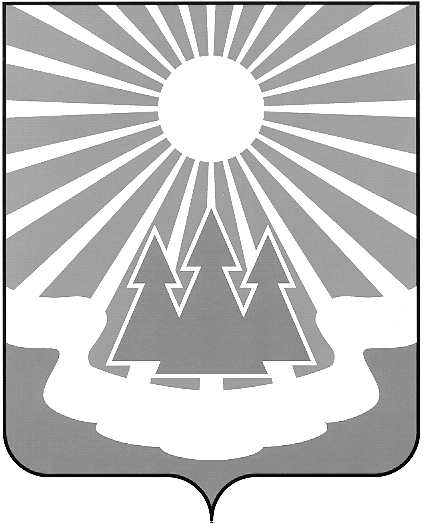 Администрация
муниципального образования «Светогорское городское поселение»
Выборгского района Ленинградской областиПОСТАНОВЛЕНИЕО проведении открытого конкурса по отбору специализированной службы по вопросам похоронного дела в 2017 - 2022 годах на территории муниципального образования «Светогорское городское поселение» Выборгского района Ленинградской областиРуководствуясь Федеральными законами от 06.10.2003 № 131-ФЗ «Об общих принципах организации местного самоуправления в Российской Федерации», Федеральным законом от 12.01.1996 № 8-ФЗ «О погребении и похоронном деле», Федеральным законом от 26.07.2006 № 135-ФЗ «О защите конкуренции», Гражданским кодексом Российской Федерации, законом Российской Федерации от 07.02.1992 
№ 2300-1 «О защите прав потребителей» и другими нормативными правовыми актами Российской Федерации, администрация МО "Светогорское городское поселение"П О С Т А Н О В Л Я Е Т:1. Организовать в срок до «11» августа 2017 года проведение открытого конкурса по отбору специализированной службы по вопросам похоронного дела в 2017 - 2022 годах на территории МО "Светогорское городское поселение". 2. Разместить извещение о проведении открытого конкурса по отбору специализированной службы по вопросам похоронного дела в 2017 - 2022 годах 
на территории МО "Светогорское городское поселение" на официальном сайте 
МО "Светогорское городское поселение" http://www.mo-svetogorsk.ru в срок до 01 июля 2017 года. 3. Опубликовать настоящее постановление в газете «Вуокса» и разместить 
на официальном сайте МО "Светогорское городское поселение". 4.  Контроль за исполнением настоящего постановления оставляю за собой.И.о. главы  администрации								А.А. РенжинИсполнитель: Андреева Л.А.Согласовано:  Андреева Л.А.                         Цурко А.А.Разослано: дело, ОГХ, пресс-центр «Вуокса», сайт.28.06.2017№339